ZIR-HOLDERCrown Holder with Silicone TipsZir-Holder is used to hold crowns easily and more conveniently. Zir-Holder has soft silicone tips that will protect crowns from scratches.  This crown holder is light and comfortable to use.ADVANTAGES:2-in-1 Anterior & Posterior crown holder Silicone tips protects from scratchesEasily & conveniently holds crowns in placeHandle Size: 4.15 x 0.35 in (105 x 8.90 mm)Item# 161Suggested Retail Price $69.95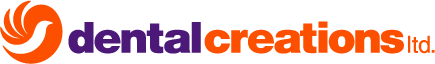 